Brisbane Grammar RoboRAVE Robotics Challenge Introduction Morning – Monday December 2 (Week 9) Cost : Nil  -  Adults only – 30 places availableRobocoast would like to invite you to take part in an exciting opportunity to develop  teacher’s skills in robotics coding and robot construction.  On Monday December 2, 2019, our award winning Sunshine Coast robotics hub will hold an introduction to RoboRAVE PD morning on the Brisbane Grammar School ampus.The event is open to all schools and colleges in SE QLD, and is part of a series of workshops to be held this year and in term 1 next year.  This initial teacher PD morning is free aind is aimed at school teachers looking for a way to engage students in robotics, via a competition format.  Ideally teachers would arrive with a laptop and charger and bring no more than 3 teachers per school.  These workshops are capped at 30 adults and get booked out quickly so you need to return the form below ASAP. (srich252@eq.edu.au).Each school will receive a complimentary Line follow mat, tower, A-Maze-ing course and sumo board!This initial teacher PD morning is aimed at training school teachers up to a standard that they can start a competitive school team and embed robotics into the curriculum. For teachers not using EV3 robots, they are welcome to bring their own kit to program on the day, however group instruction will be using Mindstorms software.Details and rules of all RoboRave challenges can be found here:  www.roboraveaustralia.comPlease RSVP to Simon Richardson using the form below, on email srich252@eq.edu.au before Monday November 25, with spare laptops and EV3 kits being allocated on a first-come-first-served basis.Yours sincerely,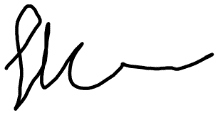 Simon Richardsonwww.robocoast.tech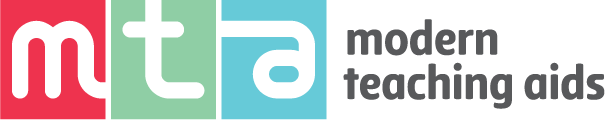 0409 230 228srich252@eq.edu.auREGISTRATION FORMBrisbane Grammar RoboRAVE Robotics Challenge Introduction Morning – Monday December 2 (Week 9) – Cost : NilAdults only – 30 places availableA confirmation email will be sent out after registration.Additional Comments:DateMonday December 2 2019VenueBrisbane Grammar School CampusProposed Schedule9.30 am       Welcome and house keeping9.45 am       Introduction to robot challenges10.00 am     How to produce basic code to solve challenges ( EV3 Mindstorms )10.30 am     Teacher Challenge participation11.00 am     Software and hardware Q&A – Challenge finals     11.30 am     Distribution of free mats, towers and boards. Thanks and farewellStaff without laptopsWe have a limited number of spare EQ laptops available, first come, first served.Please email Simon Richardson at srich252@eq.edu.au to book these.School Name:School Contact Name:School Contact Email:School Contact Phone:Teacher 1Name:Loan laptop needed?Y/NLoan EV3 robot needed?Y/NTeacher 2Name:Loan laptops needed?Y/NLoan EV3 robot needed?Y/N